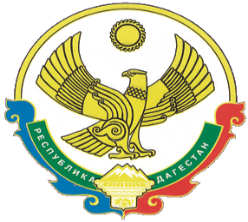 А Д М И Н И С Т Р А Ц И ЯМУНИЦИПАЛЬНОГО РАЙОНА «ЦУНТИНСКИЙ РАЙОН»РЕСПУБЛИКИ ДАГЕСТАНПОСТАНОВЛЕНИЕ    от 29.02. 2024 г.                                                                                          № 57                                                           с. КидероОб утверждении муниципальной Программы развития малого и среднего предпринимательства вМР «Цунтинский район» на 2024 – 2026 годы.           В соответствии с Законом Республики Дагестан № 34 от 16.07.2008 г., Постановлением Правительства Республики Дагестан от 22.12.2014 г. № 651 «Об утверждении государственной программы Республики Дагестан «Экономическое развитие и инновационная экономика»», в целях поддержки и реализации государственной политики в области развития малого и среднего предпринимательства на территории МР «Цунтинский район», Администрация МР «Цунтинский район» постановляет:           1. Утвердить прилагаемую муниципальную Программу развития малого и среднего предпринимательства в МР «Цунтинский район» на 2024 – 2026 годы (далее Программа).           2. Признать утратившим силу Постановление администрации МР «Цунтинский район» «Развитие малого и среднего предпринимательства на 2021 – 2023 гг.. »  № 210 от 20 октября 2021 г.           3. Опубликовать настоящее постановление в средствах массовой информации и на официальном сайте администрации в сети «Интернет».           4. Контроль за исполнением настоящего постановления оставляю за собой. Глава                                                                       А.Х. Гамзатов                                                                                                                              УТВЕРЖДЕНА                                                                                                                       Постановлением  главы                                                                                                                       МР «Цунтинский район»                                                                                                                        № 57 от 29.02. 2024 г.ПАСПОРТмуниципальной программы развитиямалого и среднего предпринимательства вМР «Цунтинский район» на 2024 - 2026 гг.1. Содержание проблемы и обоснование необходимости ее решенияпрограммными методамиМалое и среднее предпринимательство сегодня является одним из важнейших элементов рыночной экономики. В структуре экономики района малый бизнес занял прочное место и играет значительную роль в социальной жизни населения.По данным налоговой инспекции на 01.01.2023 г. на территории Цунтинского района число зарегистрированных субъектов малого предпринимательство составило 156, в т. ч. со статусом юридического лица - 28, индивидуальные предприниматели - 128. На предприятиях малого и среднего бизнеса в 2023 году было занято (без внешних совместителей) более 190 человек, что составляет 1,5 процентов от всего экономически активного населения района (13262 чел.).Наибольший удельный вес в малом предпринимательстве занимают предприятия торговли, и сельского хозяйства. Их доля в общей численности субъектов малого предпринимательства составляет 80%. Строительство – 10% и прочие услуги – 10%.Малый бизнес является неотъемлемой частью экономики, и без развития его нет достойного будущего у района, администрация Цунтинского района прилагает все усилия для всяческой поддержки и оживления предпринимательской активности: 	1) Выдвигаются и поддерживаются инициативы, направленные на эффективное развитие малого бизнеса на территории муниципального района;  	2) В целях обеспечения доступности участия субъектов малого бизнеса в республиканских конкурсах по предоставлению субсидий субъектам малого и среднего предпринимательства, в районной газете «Дидойские вести» и на сайте Администрации МР «Цунтинский район» регулярно размещаются объявления о проведении таких конкурсов;	3) Оказывается всяческое содействие предприятиям, организациям и индивидуальным предпринимателям в виде консультативной помощи, в том числе их представленности в республиканских целевых программах;	4) Организуется сбор информации, в том числе о финансовых, экономических, социальных и иных показателях развития малого бизнеса; 	5) Анализируются финансовые, экономические, социальные и иные показатели развития малого бизнеса для составления прогноза развития малого бизнеса на территории муниципального района.	Оборот субъектов малого предпринимательства за 2023 год составил 156 420,9 тыс. рублей. Численность занятых в субъектах малого предпринимательства составляет 194 человек.	Потенциал малого предпринимательства в районе задействован недостаточно, инвестиционная активность субъектов малого и среднего предпринимательства растет, но медленно и не отражает их реального инвестиционного потенциала.	Несмотря на достижение определенных результатов в этой сфере, в районе остается нерешенным ряд проблем в формировании благоприятной среды для развития малого и среднего предпринимательства, связанных с нехваткой помещений, высокая доля нелегального предпринимательства, финансовых средств для дальнейшего развития, высоким уровнем налогообложения, проверками различных контролирующих органов и т.д.
	Реализация государственной политики в области поддержки малого и среднего предпринимательства, основанной на программно-целевом подходе, при котором мероприятия взаимоувязаны по срокам, ресурсам и исполнителям, в сочетании с действенной системой управления и контроля не только позволит достичь целевых показателей, но и создаст предпосылки для дальнейшего, более динамичного развития этого сектора экономики. С развитием малого и среднего предпринимательства связаны улучшение инвестиционной привлекательности района, рост валового регионального продукта. В числе приоритетов деятельности Администрации МР «Цунтинский район», направленной на поддержку малого и среднего предпринимательства, определены:- создание партнерских отношений между органами исполнительной власти Республики Дагестан, общественными организациями и объединениями предпринимателей, организациями инфраструктуры поддержки малого бизнеса;- приоритетная поддержка субъектов малого и среднего предпринимательства, реализующих социально значимые для района проекты;- формирование и развитие единого информационного пространства предпринимательства;- совершенствование нормативно-правовой базы;- развитие системы подготовки кадров и повышение их квалификации;- укрепление социального статуса предпринимательства;- популяризация предпринимательской деятельности среди молодежи;- развитие инфраструктуры содействия развитию малого и среднего предпринимательства;- противодействие избыточным административным барьерам, сдерживающим развитие малого и среднего предпринимательств, т.е. проведение процедуры оценки регулирующего воздействия с нормативно-правовыми актами, затрагивающими предпринимательскую и инвестиционную деятельность субъектов малого и среднего предпринимательства;- проведение диагностики качества инвестиционной и предпринимательской среды, условий для развития предпринимательской активности на территории Цунтинского района;- совершенствование системы мер по защите прав предпринимателей; - оказание мер государственной поддержки, в том числе имущественной физическим лицам, не являющимся индивидуальными предпринимателями и применяющим специальный налоговый режим «Налог на профессиональный доход». Нормативное правовое регулирование поддержки и развития малого и среднего предпринимательства осуществляется в соответствии с Федеральным законом от 24 июля 2007 года №209-ФЗ «О развитии малого и среднего предпринимательства в Российской Федерации» и Законом Республики Дагестан от 16 июля 2008 года № 34 «О развитии малого и среднего предпринимательства в Республике Дагестан». Деятельность субъектов малого и среднего предпринимательства также регулируется другими нормативными правовыми актами органов государственной власти Республики Дагестан по различным вопросам хозяйственной, градостроительной, имущественной и экономической политики.Использование программно-целевого метода и построение вертикальной модели финансового обеспечения муниципальной программы, имеющей увязанные сроки реализации, позволят обеспечить преемственность реализуемых форм поддержки, увеличить объем их оказания, оценить результативность принимаемых в комплексе мер по развитию и поддержке малого и среднего предпринимательства.2. Основные цели и задачи ПрограммыОсновными целями Программы являются:- создание благоприятных экономических, правовых и социально-трудовых условий для динамичного развития малого и среднего предпринимательства на территории МР «Цунтинский район»;- обеспечение конкурентоспособности субъектов малого и среднего предпринимательства, развитие инновационного предпринимательства;- оказание содействия субъектам малого и среднего предпринимательства в продвижении производимых ими товаров (работ, услуг), результатов интеллектуальной деятельности на рынки Республики Дагестан;- вовлечение широких слоев населения в предпринимательскую деятельность.Для реализации указанных целей требуется решение следующих задач:- совершенствование нормативной правовой базы;- развитие институтов микрокредитования и предоставления поручительств;- стимулирование и поддержка инвестиционных проектов субъектов малого и среднего предпринимательства в приоритетных для района направлениях;- развитие системы подготовки кадров и повышение их квалификации, повышение уровня предпринимательской грамотности;- укрепление социального статуса предпринимательства;- поддержка субъектов малого и среднего предпринимательства - производителей товаров (работ, услуг);- стимулирование продвижения продукции предприятий малого и среднего предпринимательства на местные и республиканские рынки;- информирование населения района о мерах по поддержке бизнеса и условиях ее предоставления, проведение мероприятий по повышению правового уровня субъектов малого и среднего предпринимательства;- поддержка начинающих, в том числе молодых, предпринимателей;- имущественная поддержка предпринимателей, путем представления земельных участков;- содействие в организации и развитии деятельности общественных и профессиональных объединений предпринимателей.Конечным результатом Программы является реализация муниципальной   политики в области поддержки малого и среднего предпринимательства, основанной на программно-целевом подходе, при котором мероприятия взаимоувязаны по срокам, ресурсам и исполнителям, в сочетании с действенной системой управления и контроля не только позволит достичь целевых показателей, но и создаст предпосылки для дальнейшего, более динамичного развития этого сектора экономики. С развитием малого и среднего предпринимательства связаны улучшение инвестиционной привлекательности района и, конечно же рост валового продукта. Реализация государственной программы позволит достичь следующих показателей деятельности малого и среднего предпринимательства в 2026 году:- число малых и средних предприятий - 168 единиц;- повысить объем налоговых поступлений в консолидированный бюджет района от применения специальных налоговых режимов ;- повысить объем налоговых поступлений от субъектов малого и среднего предпринимательства; - доля среднесписочной численности работников (без внешних совместителей) малых и средних предприятий в среднесписочной численности работников (без внешних совместителей) всех предприятий и организаций – 10,8 процента;- оборот малых и средних предприятий – 169 317,1 тыс. рублей;- количество создаваемых рабочих мест - более 90 единиц ежегодно.3. Состав и значение целевых индикаторови показателей с обоснованиемВажнейшими целевыми индикаторами и показателями эффективности реализации Программы являются: число малых и средних предприятий, объем налоговых поступлений в консолидированный бюджет района, доля среднесписочной численности работников (без внешних совместителей) малых и средних предприятий в среднесписочной численности работников (без внешних совместителей) всех предприятий и организаций, оборот малых и средних предприятий.В таблице 1 приведены целевые индикаторы и показатели Программы.Таблица 1.4. Сроки и этапы реализации ПрограммыРеализацию данной Программы планируется осуществить в один этап. Срок реализации рассчитан на 2024 - 2026 гг. В период реализации Программы предполагается завершить формирование целостной системы, обеспечивающей развитие малого и среднего  предпринимательства в районе, обеспечить изменение отраслевой структуры малого предпринимательства в сторону увеличения числа предприятий, работающих в сфере производства и оказания услуг населению, увеличения вклада субъектов малого и среднего предпринимательства в общий объем производимой продукции (работ, услуг) района, роста налоговых сборов от субъектов малого и среднего предпринимательства в бюджеты всех уровней за счет повышения эффективности их деятельности.5. Основные мероприятия ПрограммыСистема программных мероприятий (согласно приложению №2) направлена на формирование благоприятной внешней среды для развития малого и среднего предпринимательства в районе, совершенствование и развитие инфраструктуры поддержки малого и среднего предпринимательства, расширению ассортимента и увеличение потребления товаров и услуг населением, производство конкурентоспособной продукции. В целях формирования благоприятной внешней среды для развития малого и среднего предпринимательства предусмотрены мероприятия по формированию положительного имиджа предпринимательства в обществе, анализ экономических и социальных проблем малого и среднего предпринимательства (Приложение №2).	Также в целях поддержки развития малого и среднего предпринимательства в районе утвержден порядок создания координационных или совещательных органов в области развития малого и среднего предпринимательства.	К мероприятиям, направленным на совершенствование и развитие инфраструктуры малого и среднего предпринимательства в районе относится имущественная поддержка субъектов малого и среднего предпринимательства, предоставление комплекса бесплатных услуг по регистрации вновь создаваемых субъектов, привлечение малых и средних предпринимательских структур к участию в решению социально-экономических программ, строительству, благоустройству района на конкурсной основе, организация участия предпринимателей района в постоянно действующих выставках, ярмарках с собственной произведенной продукцией, организация повышения квалификации руководителей и специалистов субъектов малого и среднего предпринимательства.6. Объемы и источники финансирования Программы.	Реализация мероприятий Программы осуществляется за счет бюджетных и внебюджетных источников, в том числе:средства федерального бюджета (предоставляются ежегодно по итогам конкурса, проводимого Министерством экономического развития Российской Федерации);средства республиканского бюджета Республики Дагестан;средства местных бюджетов.Общий объем финансирования Программы составляет 150,00 тыс. рублей (таблица 2).Объемы и источники финансирования мероприятий Программы будут ежегодно уточняться исходя из возможностей  местного бюджета.Таблица 2(тыс. рублей)7. Оценка социально-экономической эффективности ПрограммыРеализация мероприятий Программы в комплексе с сопутствующими мерами на муниципальном уровне позволит:сократить численность безработных;создать условия по обеспечению социальных прав и гарантий граждан;обновить основные фонды малого и среднего предпринимательства;повысить рыночную устойчивость ряда основных отраслей экономики в условиях жесткой конкуренции с товаропроизводителями из других районов и регионов, в том числе сельского хозяйства, пищевой промышленности;повысить производительность труда;увеличить размер налоговых неналоговых отчислений от деятельности субъектов малого и среднего предпринимательства;повысить долю малых и средних предприятий, получающих государственную поддержку;содействовать коммерциализации инновационных проектов и продвижению инновационной продукции на региональном и межрегиональном уровнях;увеличить долю малого и среднего предпринимательства в валовом производстве продукции района.Оценка эффективности реализации Программы осуществляется в соответствии с Порядком принятия решений о разработке, формировании, реализации и оценки эффективности государственных программ, утвержденным постановлением Правительства Республики Дагестан от 23 октября 2013 года N 540 и согласно Методике оценки эффективности Программы (приложение N 1 к Программе).Контроль за реализацией Программы осуществляет глава Администрации    МР «Цунтинский район».Приложение № 1                                                                                                                                                                     «Развитие малого                                                                                     и среднего предпринимательства                                                                                      в МР «Цунтинский район» на 2024-2026 годы»МЕТОДИКАОЦЕНКИ ЭФФЕКТИВНОСТИ  ПРОГРАММЫ «РАЗВИТИЕ МАЛОГО И СРЕДНЕГО ПРЕДПРИНИМАТЕЛЬСТВАВ МР «ЦУНТИНСКИЙ РАЙОН» НА 2024 - 2026 ГОДЫ»Оценка эффективности реализации программы «Развитие малого и среднего предпринимательства в МР Цунтинский район» на 2024 - 2026 годы» (далее - Программа) проводится на основании данных мониторинга, отчетов исполнителей, результатов контрольных мероприятий.Реализация предусмотренных Программой мероприятий оценивается по следующим целевым индикаторам:- общее количество малых и средних предприятий;- объем налоговых и неналоговых поступлений от деятельности субъектов малого и среднего предпринимательства в консолидированный бюджет               МР «Цунтинский район»;- доля среднесписочной численности работников (без внешних совместителей) малых и средних предприятий в среднесписочной численности работников (без внешних совместителей) всех предприятий и организаций – 10,5 %;- оборот малых и средних предприятий – 156 420,9 тыс. рублей.Оценка эффективности реализации Программы осуществляется путем сравнения:- фактически достигнутых значений целевых индикаторов с запланированными;- фактического объема финансирования с запланированным;- фактического выполнения мероприятий с запланированными.В целом эффект от успешной реализации мероприятий Программы заключается в создании благоприятного предпринимательского климата на территории района, формировании широкого слоя предпринимателей, существенно влияющего на социально-экономическое развитие Цунтинского района.Приложение № 2                                                                                                                                                       «Развитие малого                                                                                     и среднего предпринимательства                                                                                      в МР «Цунтинский район» на 2024-2026 годы»Перечень основных мероприятий муниципальной программы развития малого и среднего предпринимательства в МР «Цунтинский район» на 2024-2026 годы.Наименование программыМуниципальная программа развития малого и среднего предпринимательства в МР «Цунтинский район» на 2024-2026 годы.Основание для разработки программыФедеральный закон от 24.07.2007 года № 209-ФЗ «О развитии малого и среднего предпринимательства в Российской Федерации»;Распоряжение Правительства РФ от 02.06.2016 года           № 1083-р «Стратегия развития малого и среднего предпринимательства в РФ на период до 2030 г.»;Закон Республики Дагестан от 16.07.2008 года № 34 «О развитии малого и среднего предпринимательства Республики Дагестан»;Постановление Правительства РД от 22.12.2014 года № 651 «Об утверждении государственной программы Республики Дагестан «Экономическое развитие и инновационная экономика» (Подпрограмма «Развитие малого и среднего предпринимательства в РД на 2015-2017гг.»)Основной разработчик программыОтдел экономики, земельных, имущественных и налоговых отношений Администрации МР «Цунтинский район»Основные цели программыСоздание благоприятных условий для развития малого и среднего предпринимательства; - организация новых рабочих мест; - увеличение налоговых поступлений;- увеличение оборота субъектов малого и среднего предпринимательства района.Задачи программыПовышение качества и эффективности мер государственной поддержки малого и среднего предпринимательства; - создание правовых и экономических условий для дальнейшего развития малого и среднего предпринимательства; - снижение административных барьеров; - привлечение дополнительных внебюджетных инвестиций в сектор малого и среднего предпринимательства;- поддержка выставочно - ярмарочной деятельности субъектов малого предпринимательства.Основные исполнители программыСтруктурные подразделения Администрации МР «Цунтинский район»:- Отдел экономики,   - организации и индивидуальные предприниматели, осуществляющие деятельность в муниципальном образовании.Сроки реализации2024-2026 гОбъемы и источники финансированияСогласно, таблице № 2Основные мероприятия ПрограммыПриведены в приложении № 2Ожидаемые результаты реализации Программы-Увеличение числа малых и средних предприятий; -Увеличение объема налоговых поступления от субъектов малого и среднего предпринимательства ;-Увеличение доли среднесписочной численности работников (без внешних совместителей) малых и средних предприятий в среднесписочной численности работников (без внешних совместителей) всех предприятий и организаций ;-Увеличение оборота малых и средних предприятий; -Увеличение количества создаваемых рабочих мест  ежегодно в течении срока реализации Программы.Наименованиецелевого индикатораи показателяЕдиница измеренияБазовый 2023 годПериод реализации ПрограммыПериод реализации ПрограммыПериод реализации ПрограммыНаименованиецелевого индикатораи показателяЕдиница измеренияБазовый 2023 год202420252026Число малых и средних предприятийед.158160162165Объем налоговых поступлений в консолидированный бюджет района от применения специальных налоговых режимовтыс. рублей----Объем налоговых поступлений от субъектов малого и среднего предпринимательстватыс. рублей3799,23931,14124,94309,4доля среднесписочной численности работников (без внешних совместителей) малых и средних предприятий в среднесписочной численности работников (без внешних совместителей) всех предприятий и организацийпроц.%10,811,211,411,5Оборот малых и средних предприятийтыс. рублей156 420,9160 246,6162 861,3163 023,2Количество создаваемых рабочих местединиц90909295Объемы и источники финансированияВсеготыс.рубПо годамПо годамПо годамОбъемы и источники финансированияВсеготыс.руб202420252026Средства федерального бюджета (по согласованию)----Средства республиканского бюджета Республики Дагестан----Средства местных бюджетов (по согласованию)150,0050,0050,0050,00Средства, привлекаемые из иных внебюджетных источников (по согласованию)----Всего150,0050,0050,0050,00№Наименование мероприятийСрок Объем финансирования в т. ч. Объем финансирования в т. ч. Объем финансирования в т. ч. Ответственные исполнители№Наименование мероприятийСрок ФБРБМБОтветственные исполнители12345671Организация и проведение анализа деятельности субъектов малого предпринимательства (по отраслям экономики) с целью формирования объективной информации о состоянии малого предпринимательства в районе.2024 - - -Отдел экономики, земельных и имущественных  отношений МРИ ФНС РФ по РД 1Организация и проведение анализа деятельности субъектов малого предпринимательства (по отраслям экономики) с целью формирования объективной информации о состоянии малого предпринимательства в районе.2025 - - -Отдел экономики, земельных и имущественных  отношений МРИ ФНС РФ по РД 1Организация и проведение анализа деятельности субъектов малого предпринимательства (по отраслям экономики) с целью формирования объективной информации о состоянии малого предпринимательства в районе.2026 - - -Отдел экономики, земельных и имущественных  отношений МРИ ФНС РФ по РД 1Организация и проведение анализа деятельности субъектов малого предпринимательства (по отраслям экономики) с целью формирования объективной информации о состоянии малого предпринимательства в районе.всего: - - -Отдел экономики, земельных и имущественных  отношений МРИ ФНС РФ по РД 2Обеспечение актуальной информацией специализированных разделов на сайте Администрации        МР «Цунтинский район», касающихся предпринимательской и инвестиционной деятельности 2024 - - -Отдел экономики, земельных и имущественных  отношений. 2Обеспечение актуальной информацией специализированных разделов на сайте Администрации        МР «Цунтинский район», касающихся предпринимательской и инвестиционной деятельности 2025 - - -Отдел экономики, земельных и имущественных  отношений. 2Обеспечение актуальной информацией специализированных разделов на сайте Администрации        МР «Цунтинский район», касающихся предпринимательской и инвестиционной деятельности 2026 - --Отдел экономики, земельных и имущественных  отношений. 2Обеспечение актуальной информацией специализированных разделов на сайте Администрации        МР «Цунтинский район», касающихся предпринимательской и инвестиционной деятельности всего: - - -Отдел экономики, земельных и имущественных  отношений. 3Предоставление комплекса услуг по государственной регистрации вновь создаваемых субъектов малого предпринимательства  2024 - - -МРИ ФНС РФ  по РД,МФЦ по Цунтинскому району3Предоставление комплекса услуг по государственной регистрации вновь создаваемых субъектов малого предпринимательства  2025 - - -МРИ ФНС РФ  по РД,МФЦ по Цунтинскому району3Предоставление комплекса услуг по государственной регистрации вновь создаваемых субъектов малого предпринимательства  2026 - - -МРИ ФНС РФ  по РД,МФЦ по Цунтинскому району3Предоставление комплекса услуг по государственной регистрации вновь создаваемых субъектов малого предпринимательства  всего: - - -МРИ ФНС РФ  по РД,МФЦ по Цунтинскому району4Привлечение общественных объединений предпринимателей к участию в социально значимых проектах. Пропаганда идей малого предпринимательства, формирование среди населения положительного имиджа предпринимательства. Проведение конкурсов: «Лучший предприниматель района», Лучший объект инфраструктуры поддержки малого и среднего предпринимательства».2024 - - -Отдел экономики, земельных и имущественных отношений. 4Привлечение общественных объединений предпринимателей к участию в социально значимых проектах. Пропаганда идей малого предпринимательства, формирование среди населения положительного имиджа предпринимательства. Проведение конкурсов: «Лучший предприниматель района», Лучший объект инфраструктуры поддержки малого и среднего предпринимательства».2025 -Отдел экономики, земельных и имущественных отношений. 4Привлечение общественных объединений предпринимателей к участию в социально значимых проектах. Пропаганда идей малого предпринимательства, формирование среди населения положительного имиджа предпринимательства. Проведение конкурсов: «Лучший предприниматель района», Лучший объект инфраструктуры поддержки малого и среднего предпринимательства».2026 - --Отдел экономики, земельных и имущественных отношений. 4Привлечение общественных объединений предпринимателей к участию в социально значимых проектах. Пропаганда идей малого предпринимательства, формирование среди населения положительного имиджа предпринимательства. Проведение конкурсов: «Лучший предприниматель района», Лучший объект инфраструктуры поддержки малого и среднего предпринимательства».всего: - - -Отдел экономики, земельных и имущественных отношений. 4Привлечение общественных объединений предпринимателей к участию в социально значимых проектах. Пропаганда идей малого предпринимательства, формирование среди населения положительного имиджа предпринимательства. Проведение конкурсов: «Лучший предприниматель района», Лучший объект инфраструктуры поддержки малого и среднего предпринимательства».Отдел экономики, земельных и имущественных отношений. 4Привлечение общественных объединений предпринимателей к участию в социально значимых проектах. Пропаганда идей малого предпринимательства, формирование среди населения положительного имиджа предпринимательства. Проведение конкурсов: «Лучший предприниматель района», Лучший объект инфраструктуры поддержки малого и среднего предпринимательства».Отдел экономики, земельных и имущественных отношений. 4Привлечение общественных объединений предпринимателей к участию в социально значимых проектах. Пропаганда идей малого предпринимательства, формирование среди населения положительного имиджа предпринимательства. Проведение конкурсов: «Лучший предприниматель района», Лучший объект инфраструктуры поддержки малого и среднего предпринимательства».Отдел экономики, земельных и имущественных отношений. 5Формирование перечня муниципального имущества, в том числе незавершенного строительства , в целях предоставления субъектам малого и среднего предпринимательства для ведения предпринимательской деятельности, в том числе в аренду.2024 - - -Отдел экономики, земельных и имущественных  отношений.5Формирование перечня муниципального имущества, в том числе незавершенного строительства , в целях предоставления субъектам малого и среднего предпринимательства для ведения предпринимательской деятельности, в том числе в аренду.2025 - - -Отдел экономики, земельных и имущественных  отношений.5Формирование перечня муниципального имущества, в том числе незавершенного строительства , в целях предоставления субъектам малого и среднего предпринимательства для ведения предпринимательской деятельности, в том числе в аренду.2026Отдел экономики, земельных и имущественных  отношений.5Формирование перечня муниципального имущества, в том числе незавершенного строительства , в целях предоставления субъектам малого и среднего предпринимательства для ведения предпринимательской деятельности, в том числе в аренду.всего: - - -Отдел экономики, земельных и имущественных  отношений.6Оказание помощи в регистрации и лицензировании деятельности по принципу «одного окна», в том числе начинающих предпринимателей и безработных граждан, желающих заниматься в сфере малого предпринимательства2024 - - - МФЦ по Цунтинскому району,МРИ ФНС РФ  по РД6Оказание помощи в регистрации и лицензировании деятельности по принципу «одного окна», в том числе начинающих предпринимателей и безработных граждан, желающих заниматься в сфере малого предпринимательства2025 - - - МФЦ по Цунтинскому району,МРИ ФНС РФ  по РД6Оказание помощи в регистрации и лицензировании деятельности по принципу «одного окна», в том числе начинающих предпринимателей и безработных граждан, желающих заниматься в сфере малого предпринимательства2026 - - - МФЦ по Цунтинскому району,МРИ ФНС РФ  по РД6Оказание помощи в регистрации и лицензировании деятельности по принципу «одного окна», в том числе начинающих предпринимателей и безработных граждан, желающих заниматься в сфере малого предпринимательствавсего: - - - МФЦ по Цунтинскому району,МРИ ФНС РФ  по РД7Представление грантов в виде субсидий создаваемым или начинающим и действующим менее 1 года субъектам малого и среднего предпринимательства2024 - --Администрация МР «Цунтинский район»,Отдел экономики земельных и имущественных  отношений,МКУ « Финансово бюджетный отдел»7Представление грантов в виде субсидий создаваемым или начинающим и действующим менее 1 года субъектам малого и среднего предпринимательства2025 - --Администрация МР «Цунтинский район»,Отдел экономики земельных и имущественных  отношений,МКУ « Финансово бюджетный отдел»7Представление грантов в виде субсидий создаваемым или начинающим и действующим менее 1 года субъектам малого и среднего предпринимательства2026- --Администрация МР «Цунтинский район»,Отдел экономики земельных и имущественных  отношений,МКУ « Финансово бюджетный отдел»7Представление грантов в виде субсидий создаваемым или начинающим и действующим менее 1 года субъектам малого и среднего предпринимательствавсего: - --Администрация МР «Цунтинский район»,Отдел экономики земельных и имущественных  отношений,МКУ « Финансово бюджетный отдел»8Предоставление субсидий юридическим лицам (за исключением государственных (муниципальных) учреждений) индивидуальным предпринимателям за счет средств бюджета муниципального района в целях финансового обеспечения (возмещения) затрат за содержание детей, присмотр и уход за детьми в открываемых негосударственных дошкольных образовательных учреждениях, реализующих основную общеобразовательную программу дошкольного образования2024 --50Администрация МР «Цунтинский район», Отдел экономики  земельных и имущественных  отношений, МКУ «Финансово бюджетный отдел»,МКУ «Управление образования»8Предоставление субсидий юридическим лицам (за исключением государственных (муниципальных) учреждений) индивидуальным предпринимателям за счет средств бюджета муниципального района в целях финансового обеспечения (возмещения) затрат за содержание детей, присмотр и уход за детьми в открываемых негосударственных дошкольных образовательных учреждениях, реализующих основную общеобразовательную программу дошкольного образования2025 --50Администрация МР «Цунтинский район», Отдел экономики  земельных и имущественных  отношений, МКУ «Финансово бюджетный отдел»,МКУ «Управление образования»8Предоставление субсидий юридическим лицам (за исключением государственных (муниципальных) учреждений) индивидуальным предпринимателям за счет средств бюджета муниципального района в целях финансового обеспечения (возмещения) затрат за содержание детей, присмотр и уход за детьми в открываемых негосударственных дошкольных образовательных учреждениях, реализующих основную общеобразовательную программу дошкольного образования2026 --50Администрация МР «Цунтинский район», Отдел экономики  земельных и имущественных  отношений, МКУ «Финансово бюджетный отдел»,МКУ «Управление образования»8Предоставление субсидий юридическим лицам (за исключением государственных (муниципальных) учреждений) индивидуальным предпринимателям за счет средств бюджета муниципального района в целях финансового обеспечения (возмещения) затрат за содержание детей, присмотр и уход за детьми в открываемых негосударственных дошкольных образовательных учреждениях, реализующих основную общеобразовательную программу дошкольного образованиявсего: --150Администрация МР «Цунтинский район», Отдел экономики  земельных и имущественных  отношений, МКУ «Финансово бюджетный отдел»,МКУ «Управление образования»9Организация и проведение семинаров и других мероприятий по актуальным вопросам поддержки и развития малого и среднего предпринимательства и взаимодействия с контролирующими органами. Повышение информированности субъектов малого и среднего предпринимательства о нормах и регламентах деятельности контролирующих, надзорных и правоохранительных органов. 2024 - - -Отдел экономики, Фонд «Центр поддержки и развития предпринимательства в Республике Дагестан».9Организация и проведение семинаров и других мероприятий по актуальным вопросам поддержки и развития малого и среднего предпринимательства и взаимодействия с контролирующими органами. Повышение информированности субъектов малого и среднего предпринимательства о нормах и регламентах деятельности контролирующих, надзорных и правоохранительных органов. 2025 --  -Отдел экономики, Фонд «Центр поддержки и развития предпринимательства в Республике Дагестан».9Организация и проведение семинаров и других мероприятий по актуальным вопросам поддержки и развития малого и среднего предпринимательства и взаимодействия с контролирующими органами. Повышение информированности субъектов малого и среднего предпринимательства о нормах и регламентах деятельности контролирующих, надзорных и правоохранительных органов. 2026 - - -Отдел экономики, Фонд «Центр поддержки и развития предпринимательства в Республике Дагестан».9Организация и проведение семинаров и других мероприятий по актуальным вопросам поддержки и развития малого и среднего предпринимательства и взаимодействия с контролирующими органами. Повышение информированности субъектов малого и среднего предпринимательства о нормах и регламентах деятельности контролирующих, надзорных и правоохранительных органов. всего: - - -Отдел экономики, Фонд «Центр поддержки и развития предпринимательства в Республике Дагестан».10Предоставление обучающих, организационно-консультационных услуг безработным гражданам по вопросам организации предпринимательской деятельности (проведение тестирования, содействие в подготовке и экспертизе бизнес-планов, сопровождение проектов).2024 - - -ГКУ РД ЦЗН в МР «Цунтинский район»,Фонд «Центр поддержки и развития предпринимательства в Республике Дагестан»10Предоставление обучающих, организационно-консультационных услуг безработным гражданам по вопросам организации предпринимательской деятельности (проведение тестирования, содействие в подготовке и экспертизе бизнес-планов, сопровождение проектов).2025 - - -ГКУ РД ЦЗН в МР «Цунтинский район»,Фонд «Центр поддержки и развития предпринимательства в Республике Дагестан»10Предоставление обучающих, организационно-консультационных услуг безработным гражданам по вопросам организации предпринимательской деятельности (проведение тестирования, содействие в подготовке и экспертизе бизнес-планов, сопровождение проектов).2026 - - -ГКУ РД ЦЗН в МР «Цунтинский район»,Фонд «Центр поддержки и развития предпринимательства в Республике Дагестан»10Предоставление обучающих, организационно-консультационных услуг безработным гражданам по вопросам организации предпринимательской деятельности (проведение тестирования, содействие в подготовке и экспертизе бизнес-планов, сопровождение проектов).всего:-  - -ГКУ РД ЦЗН в МР «Цунтинский район»,Фонд «Центр поддержки и развития предпринимательства в Республике Дагестан»11Актуализация реестра инвестиционных проектов, реализованных на территории района.2024 - - -Отдел экономики, земельных и имущественных отношений. 11Актуализация реестра инвестиционных проектов, реализованных на территории района.2025 - - -Отдел экономики, земельных и имущественных отношений. 11Актуализация реестра инвестиционных проектов, реализованных на территории района.2026 - - -Отдел экономики, земельных и имущественных отношений. 11Актуализация реестра инвестиционных проектов, реализованных на территории района.всего: - - -Отдел экономики, земельных и имущественных отношений. 12Организация участия предпринимателей района в постоянно действующих выставках, ярмарках с собственной произведенной продукцией. 2024 - - -Управление сельского хозяйства, Фонд «Центр поддержки и развития предпринимательства в Республике Дагестан»12Организация участия предпринимателей района в постоянно действующих выставках, ярмарках с собственной произведенной продукцией. 2025 - - -Управление сельского хозяйства, Фонд «Центр поддержки и развития предпринимательства в Республике Дагестан»12Организация участия предпринимателей района в постоянно действующих выставках, ярмарках с собственной произведенной продукцией. 2026 - - -Управление сельского хозяйства, Фонд «Центр поддержки и развития предпринимательства в Республике Дагестан»12Организация участия предпринимателей района в постоянно действующих выставках, ярмарках с собственной произведенной продукцией. всего:---Управление сельского хозяйства, Фонд «Центр поддержки и развития предпринимательства в Республике Дагестан»12Организация участия предпринимателей района в постоянно действующих выставках, ярмарках с собственной произведенной продукцией. всего:--Управление сельского хозяйства, Фонд «Центр поддержки и развития предпринимательства в Республике Дагестан» Итого:150 -- Итого:150 --150